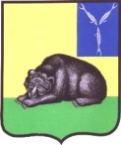 ГЛАВАМУНИЦИПАЛЬНОГО ОБРАЗОВАНИЯ ГОРОД ВОЛЬСК ВОЛЬСКОГО  МУНИЦИПАЛЬНОГО РАЙОНА  САРАТОВСКОЙ ОБЛАСТИ   П О С Т А Н О В Л Е Н И Еот 27.08.2019 г.                                     № 30                                     г.ВольскВ соответствии со ст. ст. 39, 40 Градостроительного кодекса Российской Федерации,  п.20  ч.1,  ч.4  ст.14,   ст.28  Федерального  закона  от  06.10. 2003 г. № 131-ФЗ  «Об  общих  принципах  организации  местного  самоуправления  в  Российской  Федерации», на основании ст. ст. 5, 10, 29, 41  Устава  муниципального образования город Вольск Вольского муниципального района, ПОСТАНОВЛЯЮ:     1. Назначить проведение публичных слушаний по вопросу предоставления  разрешения на отклонение от предельных  параметров разрешенного строительства, реконструкции объектов капитального строительства  на земельном участке площадью 785 кв.м  кадастровый номер  64:42:030112:0011 разрешенное использование: для индивидуального жилищного строительства по адресу: Саратовская область,  г. Вольск, ул. Львова, д. 136.      Запрашиваемое отклонение: расстояния от  границы соседнего  участка по адресу: Саратовская область, г.  Вольск, ул. Львова, д. 138, до проектируемой реконструкции  индивидуального  жилого дома 0 м  вместо 3 м,  установленных  градостроительным регламентом зоны Ж-1.     2.  Публичные  слушания назначить  на  12.09.2019 года в  16:10  часов.     3. Местом проведения  публичных  слушаний  определить малый  зал    администрации Вольского муниципального района по адресу: г. Вольск, ул. Октябрьская, 114 (второй этаж).     4.  Утвердить состав комиссии  по  подготовке и проведению  публичных  слушаний  (приложения № 1).     5. Комиссии  по  подготовке и проведению  публичных  слушаний, указанной в пункте 4  настоящего постановления  поручить:           а) организовать прием предложений и  замечаний  по  вопросу  слушаний в  кабинете № 40  здания  администрации  Вольского  муниципального  района по адресу: г.Вольск, ул. Октябрьская. Д.114 (третий этаж) до 11.09.2019г.;          б) обеспечить  организацию и проведение публичных  слушаний  в  соответствии  с  Положением  о  публичных  слушаниях  Совета муниципального  образования  город  Вольск,  утвержденного  Решением Совета  муниципального  образования  город Вольск от 14.09.2010г. №27/2-159.     6. Организовать прием предложений   и замечаний по проекту  постановления  администрации Вольского   муниципального района  Саратовской  области «О предоставлении  разрешения   на отклонение от предельных  параметров разрешенного строительства, реконструкции объектов капитального строительства» и ведению публичных  слушаний  в кабинете № 40,  в здании администрации.     7.Опубликовать проект постановления администрации Вольского муниципального района «О предоставлении разрешения на отклонение от предельных  параметров  разрешенного   строительства, реконструкции объектов капитального строительства» (приложение №2).      8. Настоящее постановление  подлежит официальному опубликованию.      9. Контроль   за   исполнением  настоящего   постановления оставляю  за собой.Глава   муниципальногообразования  город  Вольск                                                       М.А. Кузнецов  Приложение № 1                                                                                  к постановлению  главы                                                                                  муниципального  образования                                                                                    город Вольск                                                                                    от 27.08.2019 г. № 30                                                 Составкомиссии  по  подготовке  и  проведению  публичных  слушанийПредседатель  комиссии – Баршутин Вадим Витальевич, заместитель главы администрации Вольского муниципального района по муниципальному хозяйству и градостроительству;                                              Члены  комиссии:1. Кузнецов Максим Александрович, глава муниципального  образования  город  Вольск;  2. Бондаренко Людмила Владимировна, заместитель  главы администрации Вольского муниципального  района по экономике, промышленности  и потребительскому  рынку;3. Кудайбергенова  Анастасия  Александровна, начальник  отдела  землеустройства и  градостроительной деятельности администрации  Вольского  муниципального района;4. Дудников  Антон  Викторович,  председатель  комитета по  управлению                                                           муниципальным  имуществом  и природными  ресурсами  администрации                                                            Вольского  муниципального района;5. Меремьянина Людмила Витальевна, начальник управления  правового  обеспечения администрации  Вольского  муниципального района;6. Михальченко  Анна Матвеевна, консультант  сектора градостроительства  отдела  землеустройства  и  градостроительной деятельности  администрации  Вольского муниципального   района;7. Михальченко Анна Матвеевна, консультант  сектора градостроительства  отдела  землеустройства  и  градостроительной деятельности  администрации  Вольского муниципального   района;8.  Минина  Татьяна Владимировна, консультант  сектора градостроительства  отдела  землеустройства  и  градостроительной деятельности  администрации  Вольского муниципального   района.Глава   муниципальногообразования  город  Вольск                                                        М.А. Кузнецов   Приложение № 2                                                                                  к постановлению  главы                                                                                  муниципального  образования                                                                                    город Вольск                                                                                                                                                                      от 27.08.2019 г. № 30                                                                                                                      проектАДМИНИСТРАЦИЯВОЛЬСКОГО МУНИЦИПАЛЬНОГО РАЙОНАСАРАТОВСКОЙ ОБЛАСТИПОСТАНОВЛЕНИЕ  От _______  №___В соответствии со ст. ст. 39, .40 Градостроительного кодекса Российской Федерации,  ч.20  ст.14,   ст.28  Федерального  закона  от  06.10. 2003 г. № 131-ФЗ  «Об  общих  принципах  организации  местного  самоуправления  в  Российской  Федерации», на основании ст.  ст.5,  ст.10, ст.29, ст.50 Устава   Вольского муниципального  района,                                              ПОСТАНОВЛЯЮ:      1. Предоставить разрешение на отклонение от предельных  параметров разрешенного строительства, реконструкции объектов капитального строительства  на земельном участке площадью 785  кв.м  кадастровый номер  64:42:030112:0011  разрешенное использование: для индивидуального жилищного строительства по адресу: Саратовская область, г. Вольск, ул. Львова д. 136.     Запрашиваемое отклонение: расстояния от  границы соседнего  участка по адресу: Саратовская область, г.  Вольск, ул. Львова, д. 138, до проектируемой реконструкции  индивидуального  жилого дома 0 м  вместо 3 м,  установленных  градостроительным регламентом зоны Ж-1.     2. Настоящее постановление  подлежит официальному опубликованию.      3. Контроль  за  исполнением  настоящего   постановления возложить на заместителя главы  администрации Вольского муниципального района по муниципальному хозяйству и градостроительству.Глава  Вольскогомуниципального района                                                             В.Г.Матвеев    верно:Глава   муниципальногообразования  город  Вольск                                                          М.А. Кузнецов О назначении и проведении публичных слушаний по вопросам градостроительной  деятельности   О  предоставлении  разрешения на отклонение от предельных  параметров разрешенного строительства, реконструкции объектов капитального строительства  